Smernica o ochrane ľudských práv a slobôd prijímateľa sociálnej službyObsah:Všeobecné ustanovenia.....................................................................	3Zásady poskytovania sociálnej starostlivosti .....................................	3Poučenie zamestnancov ....................................................................	4Práva prijímateľa ................................................................................	4Pravidlá pre ochranu práv prijímateľa sociálnej služby pred predsudkami a negatívnymi hodnoteniami ..............................................................	4Poučenie prijímateľa o jeho právach a slobodách ..............................	5Dohľad nad ochranou ľudských práv a slobôd ....................................	5Povinnosti poskytovateľa sociálnej služby pri ochrane života, zdravia a dôstojnosti prijímateľa sociálnej služby....................................................................................      6Preventívne opatrenia .........................................................................	7Kontrolné opatrenia ............................................................................	7Záverečné ustanovania.........................................................................     8Príloha č. 1 Etický kódex Príloha č. 2 Domáci poriadokPríloha č. 3 Zoznam zamestnancov - Písomné potvrdenie zamestnancov o dodržiavaní smerniceInterná smernica č.3  Ochrana ľudských práv a slobôd je vypracovaná od roku 2016. Táto verzia bola aktualizovaná  dňa 28.11.2018 a zaradená pod novým číslom ako Smernica č. 1/2018. Aktualizovaná smernica č.1 /2018 nahrádza smernicu č.3/2016.I.Všeobecné ustanoveniaSociálne služby sú poskytované v súlade so základnými právami a slobodami, prirodzenou ľudskou dôstojnosťou, s princípmi nediskriminácie z dôvodu pohlavia, rasy, farby pleti, jazyka, viery a náboženstva, či iného zmýšľania národného alebo sociálneho pôvodu, príslušnosti k národnosti alebo etnickej skupine, majetku, rodu alebo iného postavenia prijímateľa sociálnej služby a sú poskytované v prostredí, ktoré si prijímateľ sociálnej služby vybral.Ochrana ľudských práv a slobôd prijímateľa sociálnej služby je zakotvená v Ústave Slovenskej republiky, vo Všeobecnej deklarácii ľudských práv, v Dohovore o ochrane ľudských práv a základných slobôd, v Európskej sociálnej charte, v zákone č. 448/2008 o sociálnych službách a o zmene a doplnení zákona 455/1991 Zb. o živnostenskom podnikaní (živnostenský zákon) v znení neskorších predpisov (ďalej len „zákon o sociálnych službách“) a iných medzinárodných a všeobecne záväzných právnych normách a pravidlách občianskeho spolužitia.Poskytovateľ sociálnej služby podriaďuje svoju činnosť etickým princípom a všeobecným princípom sociálnej služby. Rešpektuje právo prijímateľa na dôstojnosť, sebaurčenie, súkromie a bezpečie. Ľudské práva a slobody prijímateľov sú vystavené vo vstupnej hale zariadenia a na všetkých poschodiach zariadenia, Etický kódex zamestnancov sa nachádza na recepcii zariadenia a vo všetkých sesterských izbách. II.Zásady poskytovania sociálnej starostlivostiZariadenie dodržiava zásady rovnakého zaobchádzania pri poskytovaní sociálnej služby – všetci prijímatelia v zariadení majú rovnaké práva a povinnosti bez ohľadu na vek, pohlavie, národnosť, rasu, náboženské vyznanie, sexuálnu orientáciu, sociálny pôvod.Zariadenie akceptuje slobodnú vôľu prijímateľa – prijímateľ si zvolí druh, rozsah a spôsob poskytovaných služieb a nesie osobnú zodpovednosť za svoje rozhodnutie.Poskytovateľ sociálnej služby rešpektuje a podporuje rozvoj schopností, zručností a vedomostí prijímateľa sociálnej služby, zachovanie jeho vlastnej identity, osobnej integrity, osobnej nezávislosti, individuálnej rozmanitosti a podporuje vytváranie pozitívneho obrazu o prijímateľovi sociálnej služby. Poskytovateľ má vypracovanú smernicu o individuálnom plánovaní ktorej obsahom sú vypracované Postupy podpory rozvoja schopností, zručností a vedomostí prijímateľa sociálnej služby. Súčasťou  Smernice o Individuálnom plánovaní sú Záznamy o realizácii a Hodnotenie na základe ktorého sa vyhodnocuje Individuálne plánovanie a zvládanie adaptačného procesu klienta.III.Poučenie zamestnancovVedúci zamestnanec oboznámi svojich podriadených s ľudskými právami a slobodami prijímateľa.Vedúci úseku oboznámi každého novoprijatého zamestnanca, aby pri vykonávaní svojej práce dbal na to, aby práva a slobody prijímateľa boli dodržiavané.Súhlas s oboznámením sa so základnými právami a slobodami prijímateľa, ako aj ich porozumenie každý zamestnanec potvrdí svojím podpisom. Každý zamestnanec bude rešpektovať tieto práva a slobody prijímateľa.IV.Práva prijímateľaZariadenie rešpektuje zásady rovnakého zaobchádzania a práva prijímateľa sociálnych služieb.Pre zabezpečenie dôstojnosti prijímateľa dbá sa na:Ochranu života a zdraviaOsobnú sloboduRešpekt k osobnej cti, dobrej povesti a mena.Zariadenie vytvára také podmienky, aby bolo naplnené právo prijímateľa na:Sebaurčenie, a to predovšetkým:Ochranu osobnej slobodySlobodu myslenia a náboženského vyznaniaDôraz na osobný rozvojRešpekt súkromia prijímateľa:Nenarušovanie osobného priestoru,Ochranu osobných údajov,Dôvernosť informácií poskytnutých kompetentným odborným zamestnancom zariadenia v záujme riešenia problémov prijímateľa.Vytváranie podmienok, pre zabezpečenie práva prijímateľa na bezpečie:Ochranu pred akýmikoľvek formami zneužívania, diskrimináciou a pod.Poskytovanie služby s prihliadnutím na individuálne potreby prijímateľa, aby prijímateľ nemusel ovplyvňovať služby neprípustnými (nezákonnými) prostriedkami (dary, úplatky a pod.)V.Pravidlá pre ochranu práv prijímateľa sociálnej služby pred predsudkami a negatívnymi hodnoteniamiK zamedzeniu porušovania práv prijímateľa sociálnej služby, sú v zariadení Harmónia n.o. OCEAN nastolené jasné pravidlá, ktorými sa musia riadiť všetci zamestnanci:Komunikujú a konajú slušne a správne,Vytvárajú podmienky preto, aby prijímateľ sociálnej služby mohol robiť zmysluplné činnosti a žiť dôstojne,Pomáhajú prijímateľovi sociálnej služby správne sa vyjadrovať a správať sa, obliekať sa, obklopovať sa vecami a vykonávať činnosti, ktoré sú adekvátne ich veku.Správajú sa ku prijímateľovi sociálnej služby s rešpektom,Predstavujú prijímateľa sociálnej služby menom, nie diagnózou,Neoslovujú prijímateľa sociálnej služby podľa jeho zdravotného stavu,Pristupujú k prijímateľovi sociálnej služby pozitívne,Snažia sa ukázať, že prípadné problémy prijímateľa sociálnej služby sú prirodzeným javom,Usilujú sa o to, aby život prijímateľa sociálnej služby bol čo najprirodzenejší,Program voľnočasových aktivít prispôsobujú želaniam prijímateľov sociálnej služby,Eliminujú nepriaznivé sprievodné javy spojené s chorobou,Zverejňujú fotografie z rôznych spoločenských akcií na nástenke, aby si návštevníci zariadenia  mohli predstaviť rozmanitosť života prijímateľa sociálnej služby,Dodržujú mlčanlivosť a nekonfliktnosť, Zamedzenie stretu záujmov zariadenia so záujmami prijímateľov.Z dôvodu ochrany práv a slobôd prijímateľa sociálnej služby je potrebné v situácii:keď je prijímateľ sociálnej služby pozbavený spôsobilosti na právne úkony a súdom ustanoveným opatrovníkom sa stáva zariadenie, dbať na zamedzenie stretu záujmov poskytovateľa a prijímateľa. V takomto prípade je potrebné za opatrovníka ustanoviť sociálnu pracovníčku a za kolízneho opatrovníka vedúceho úseku starostlivosti o klienta (zdravotný úsek),keď zamestnanec poskytne informácie, ktoré by viedli k akémukoľvek porušeniu ľudských práv a slobôd prijímateľa.Poskytovateľ sociálnej služby podporuje prijímateľa sociálnej služby v plnom a účinnom zapojení sa a začlenení sa do spoločnosti s rešpektovaním jeho prirodzených vzťahov v rámci jeho rodiny a komunity v súlade s právom na rovnosť príležitostí. Poskytovateľ motivuje prijímateľov sociálnej služby k zapájaniu sa do kultúrnych a spoločenských činností v rámci možností prijímateľov. Týmito pravidlami sa riadia všetci zamestnanci zariadenia Harmónia n.o. OCEAN VI.Poučenie prijímateľa o jeho právach a slobodáchSociálny pracovník oboznámi a informuje v jeho zrozumiteľnej forme každého novoprijatého prijímateľa o tom, aké má práva a slobody.Každý prijímateľ má možnosť sa o svojich právach a slobodách informovať u vedúceho zamestnanca, liečebnej pedagogičky alebo službukonajúcej sestre.VII.Dohľad nad ochranou ľudských práv a slobôdVedúci pracovník, alebo sociálny pracovník si určí troch prijímateľov tzv. Radu klientov, ktorá bude mať na starosti zabezpečenie dohľadu nad ochranou ľudských práv a slobôd. Rada klientov nahlási zistený stav bezodkladne sociálnemu pracovníkovi alebo vedúcej zariadenia.Sociálny pracovník  vedie Evidenciu o porušovaní ľudských práv a slobôd. V prípade, ak by ktokoľvek zo zamestnancov videl, alebo sa dozvedel o prípade porušovania práv a slobôd prijímateľa je povinný to bezodkladne nahlásiť vedúcemu pracovníkovi alebo sociálnemu pracovníkovi.Vedúci zamestnanec alebo sociálny pracovník zaeviduje a bezodkladne nahlási zamestnancom situáciu a určí nápravné opatrenia na odstránenie tohto problému.  Riaditeľ alebo určený pracovník starostlivosti o klienta nariadi nápravné opatrenia na odstránenie tohto problému.VIII.Povinnosti poskytovateľa sociálnej služby pri ochrane života, zdravia a dôstojnosti prijímateľa sociálnej službyPovinnosti poskytovateľa sociálnej služby pri ochrane života, zdravia a dôstojnosti prijímateľa sociálnej služby upravuje § 10 zákona č. 448/2008 Z. z. o sociálnych službách a o zmene a doplnení zákona č. 455/1991 Zb. o živnostenskom podnikaní (živnostenský zákon) v znení neskorších predpisov v znení neskorších predpisov (ďalej len „zákon o sociálnych službách“)Harmónia n.o. OCEAN dbá na to, aby mali prijímatelia sociálnych služieb právo na dôstojné zaobchádzanie, starostlivosť a úctu aj pri nevyhnutnosti použitia obmedzenia. Pri poskytovaní sociálnych služieb nie je možné používať prostriedky telesného a netelesného obmedzenia prijímateľa sociálnej služby.Jedinou výnimkou, ktorú zákon o sociálnych službách ustanovuje, je použitie netelesného alebo telesného obmedzenia iba v prípade, ak je priamo ohrozený život alebo priamo ohrozené zdravie prijímateľa sociálnej služby alebo iných fyzických osôb. V tomto prípade možno použiť prostriedky obmedzenia prijímateľa sociálnej služby, a to len na čas nevyhnutne potrebný na odstránenie priameho ohrozenia.K obmedzeniu u prijímateľa sociálnej služby možno pristúpiť iba vtedy, keď boli bez úspešného výsledku použité všetky ostatné možné stratégie, či postupy pre zabránenie takému správaniu prijímateľa, ktorým bezprostredne ohrozuje svoj život či zdravie alebo zdravie a život iných osôb a riziká, ktoré vyplývajú z neobmedzenia prijímateľa sú väčšie ako riziká vyplývajúce z jeho obmedzenia.1. Za prostriedky netelesného obmedzenia sa považuje zvládnutie situácie najmä verbálnou komunikáciou, odvrátením pozornosti alebo aktívnym počúvaním.2. Za prostriedky telesného obmedzenia sa považuje zvládnutie situácie použitím rôznych špeciálnych úchopov, umiestnením prijímateľa sociálnej služby do miestnosti, ktorá je určená na bezpečný pobyt alebo použitím liekov na základe pokynu lekára so špecializáciou v špecializačnom odbore psychiatria.3. Použitie akéhokoľvek iného telesného obmedzenia, okrem zákonom vymedzených spôsobov, je v rozpore so zákonom o sociálnych službách, a to aj v prípade, ak ide o použitie iného telesného obmedzenia na základe odporúčania lekára z odboru psychiatrie.4. Rozsah a povaha obmedzenia musí byť primeraná aktuálnemu ohrozeniu a individualite prijímateľa.5. Obmedzenie sa ukončí vtedy, ak pominie situácia ohrozenia.Naše zariadenie vedie Register telesných a netelesných obmedzení. Náležitosti zápisu v registri upravuje § 10 ods. 5 zákona o sociálnych službách. Ak poskytovateľ sociálnej služby použil obmedzenie prijímateľa, ktorý je súdom zbavený spôsobilosti na právne úkony, je povinný o obmedzení prijímateľa informovať súdom určeného opatrovníka. Ak je týmto opatrovníkom poskytovateľ sociálnej služby, je povinný bezodkladne informovať blízku osobu prijímateľa sociálnej služby.Použitím obmedzenia u prijímateľa sociálnej služby dochádza k obmedzovaniu jeho ľudských práv a slobôd a zasahuje sa do jeho telesnej integrity, preto v súvislosti s telesným a netelesným obmedzením dbáme o to, aby  zamestnanci nášho zariadenia zodpovedne pristupovali k správnemu vyhodnocovaniu správania prijímateľa sociálnej služby.  IX.Preventívne opatrenia      Zariadenie Harmónia n.o. OCEAN  zabezpečuje:Komunitný systém práce, ktorý zapája prijímateľov do života zariadenia ako partnerov pri poskytovaní sociálnych služieb,Program komunitných stretnutí, ktorý je prioritne zameraný aj na zvyšovanie právneho vedomia prijímateľov,Pravidelné zisťovanie spokojnosti prijímateľov (priama spätná väzba, ankety v rámci komunitných stretnutí, dotazníky a pod.),Podporovanie ďalšieho vzdelávania zvyšovania odbornej spôsobilosti zamestnancov,Pravidelnú supervíziu, ktorá napomáha zvyšovať kvalitu odbornej práce a podnecovať osobnostný rozvoj zamestnancov (napr. napomáha identifikovať vlastné predsudky, stereotyp, ktoré by mohli mať za následok diskriminačné správanie voči určitej skupine alebo skupinám prijímateľov). X.Kontrolné opatreniaKontrola dodržiavania ľudských práv a slobôd sa môže vykonávať kedykoľvek.Kontrola sa vykonáva rozhovorom s prijímateľmi, nahliadnutím do evidencie porušovania práv a slobôd a taktiež na dodržiavanie nápravných opatrení. Kontrola sa vykonáva aj prostredníctvom dotazníka.Vedúca zariadenia alebo sociálny pracovník má právo kedykoľvek po pracovnej dobe vstúpiť do zariadenia a skontrolovať stav dodržiavania ľudských práv a slobôd.Raz ročne určený vedúci pracovník uskutoční kontrolu na dodržiavanie ľudských práv a záznam z kontrolných činností predloží riaditeľovi zariadenia.Kontrolu môžu vykonávať: Riaditeľ zariadenia                                               Vedúca sociálneho úseku				                                               Vedúca zdravotného úsekuVšetci prijímatelia v zariadení sú rovní vo svojich právach a ľudskej dôstojnosti to znamená, že všetci majú rovnaké práva na zaradenie sa do spoločnosti, na užívanie hodnôt a produktov spoločnosti.XI.Záverečné ustanovenia	1.   Interná smernica nadobúda platnosť a účinnosť dňom 01.12.2018.	2. Za spracovanie, pripomienkovanie, vydanie, archiváciu a informovanosť smernice je zodpovedná vedúca sociálneho úseku.	3.  Zamestnanci zariadenia zodpovedajú za dodržiavanie tejto smernice.  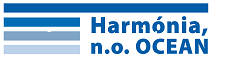 Harmónia, n. o. OCEANZariadenie pre seniorov a domov sociálnych služiebŠtefánikova 3013/65B, 905 01 SenicaPlatnosť od: 2016 Aktualizovaná smernica č.1 /2018 nahrádza smernicu č.3/2016Smernica č. 1/2018Verzia 02Dátum platnosti 1.12.2018Revízia-Výtlačok01VypracovalPosúdil SchválilMeno a priezviskoMgr. Anna Kovárováprof. PhDr. ThDr.Andrej MátelRudolf StaníkFunkcia sociálna pracovníčkasupervízorRiaditeľDátum1.10.201811.11.201813.11.2018Podpis 